GUVERNUL ROMÂNIEI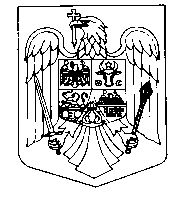 HOTĂRÂREprivind declanşarea procedurilor de expropriere a tuturor imobilelor proprietate privată situate pe amplasamentul suplimentar, care fac parte din coridorul de expropriere al lucrării de utilitate publică de interes naţional „Drum Expres Craiova - Pitești și legăturile la drumurile existente”, Tronsonul 1, aflate pe raza localităţilor Pieleşti și Gherceşti din județul Dolj	În temeiul art. 108 din Constituția României, republicată, al art. 5 alin. (1) din Legea nr. 255/2010 privind exproprierea pentru cauză de utilitate publică, necesară realizării unor obiective de interes național, județean şi local, cu modificările şi completările ulterioare şi având în vedere dispozițiile Hotărârii Guvernului nr. 236/2008 pentru aprobarea indicatorilor tehnico-economici ai obiectivului de investiţii „Drum Expres Craiova - Pitești și legăturile la drumurile existente”Guvernul României adoptă prezenta hotărâre: 	Art. 1. - Se aprobă amplasamentul suplimentar al lucrării de utilitate publică de interes național "Drum Expres Craiova - Pitești și legăturile la drumurile existente", Tronsonul 1, aflat pe raza localităţilor Pieleşti și Gherceşti din județul Dolj, prevăzut în anexa nr. 1*) la prezenta hotărâre.	Art. 2. - (1) Se aprobă declanșarea procedurilor de expropriere a tuturor imobilelor proprietate privată situate pe amplasamentul suplimentar, care fac parte din coridorul de expropriere al lucrării de utilitate publică de interes național "Drum Expres Craiova - Pitești și legăturile la drumurile existente", Tronsonul 1, situate pe amplasamentul prevăzut la art. 1, aflat pe raza localităţilor Pieleşti și Gherceşti din județul Dolj, expropriator fiind statul român, reprezentat de Ministerul Transporturilor, Infrastructurii și Comunicațiilor, prin Compania Națională de Administrare a Infrastructurii Rutiere - S.A..	               (2) Se aprobă lista cuprinzând imobilele proprietate privată supuse exproprierii, situate pe raza localităților Pieleşti și Gherceşti din județul Dolj, proprietarii sau deținătorii acestora, precum şi sumele individuale aferente despăgubirilor, prevăzută în anexa nr. 2 la prezenta hotărâre.	Art. 3. - (1) Sumele individuale estimate de expropriator, aferente despăgubirilor pentru imobilele proprietate privată, situate pe amplasamentul suplimentar, prevăzut la art.1,care fac parte din coridorul de expropriere al lucrării de utilitate publică de interes național "Drum Expres Craiova – Pitești și legăturile la drumurile existente", Tronsonul 1, situate pe raza localităţilor Pieleşti și Gherceşti din județul Dolj, sunt în cuantum de 877 mii lei și sunt alocate de la bugetul de stat, prin bugetul Ministerului Transporturilor, Infrastructurii și Comunicațiilor în conformitate cu Legea bugetului de stat pe anul 2020, nr. 5/2020, la capitolul 84.01 ,,Transporturi”, subcapitolul 03 ,,Transport Rutier”, titlul 58 "Proiecte cu finanţare din fonduri externe nerambursabile aferente cadrului financiar 2014-2020", articolul 58.01 – "Programe din Fondul European de Dezvoltare Regională" - FEDR.		     (2) Sumele individuale prevăzute la alin. (1) se virează de către Ministerul Transporturilor, Infrastructurii și Comunicațiilor, în termen de cel mult 30 de zile de la data solicitării acestora, într-un cont bancar deschis pe numele Companiei Naționale de Administrare a Infrastructurii Rutiere - S.A. la dispoziția proprietarilor/deținătorilor de imobile proprietate privată situate pe amplasamentul suplimentar, prevăzut la art.1,  care fac parte din coridorul de expropriere al lucrării de utilitate publică de interes național, în vederea efectuării plății despăgubirilor în cadrul procedurilor de expropriere, în condițiile legii.  	Art. 4. - Ministerul Transporturilor, Infrastructurii și Comunicațiilor, prin Compania Națională de Administrare a Infrastructurii Rutiere - S.A., răspunde de realitatea datelor înscrise în lista cuprinzând imobilele proprietate privată, situate pe amplasamentul suplimentar, prevăzut la art. 1, care fac parte din coridorul de expropriere al lucrării de utilitate publică de interes național, de corectitudinea datelor înscrise în documentele care au stat la baza stabilirii acestora, precum şi de modul de utilizare, în conformitate cu dispozițiile legale, a sumei alocate potrivit prevederilor prezentei hotărâri. 	Art. 5. - Planul de amplasament suplimentar al lucrării de utilitate publică de interes național, prevăzut la art. 1, se aduce la cunoștință publică și prin afișarea la sediile consiliilor locale implicate și, respectiv, prin afișare pe pagina proprie de internet a expropriatorului, în condițiile legi.	Art. 6. -Anexele nr. 1 - 2 fac parte integrantă din prezenta hotărâre.PRIM – MINISTRULUDOVIC ORBAN_______*) - Anexa nr.1 se comunică persoanelor fizice şi juridice interesate, la solicitarea acestora, de către Compania Națională de Administrare a Infrastructurii Rutiere - S.A., care este depozitarul acesteia, imposibilitatea publicării în Monitorul Oficial al României, Partea I, a hărţii topografice/ planului de amplasament fiind determinată de impedimente de natură tehnico-redacţională.